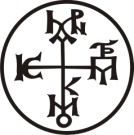 ΙΕΡΑ ΜΗΤΡΟΠΟΛΙΣΜΑΡΩΝΕΙΑΣ ΚΑΙ ΚΟΜΟΤΗΝΗΣΑΝΑΚΟΙΝΩΣΙΣἘν' ὄψει τῆς ἐνάρξεως τῶν Πανελλαδικῶν Ἐξετάσεων γιὰ τὴν εἴσοδο τῶν μαθητῶν τῆς Γ΄ Λυκείου  στὴν Τριτοβάθμια Ἐκπαίδευση θὰ τελεσθεῖ τὴν Δευτέρα, 30 Μαΐου ἐ. ἔ., ἀπογευματινή Θεία Λειτουργία (ὥρα ἐνάρξεως 20:00) στὸν Ἱερό Καθεδρικό Ναό Εὐαγγελισμοῦ τῆς Θεοτόκου Κομοτηνῆς. Ἡ Ἱερά Μητρόπολη, συμμεριζόμενη τὴν ἀγωνία τῶν παιδιῶν στὴν κρίσιμη αὐτή στιγμή γιὰ τὴν μελλοντική τους πορεία, καλεῖ τοὺς ὑποψηφίους σπουδαστές, ἀλλά καὶ τοὺς γονεῖς καὶ τοὺς καθηγητές αὐτῶν, νὰ προσέλθουν στὴν Θεία Λειτουργία μὲ προσευχητική διάθεση ὑπέρ τῶν διαγωνιζομένων.